МИНОБРНАУКИ РОССИИАСТРАХАНСКИЙ ГОСУДАРСТВЕННЫЙ УНИВЕРСИТЕТ ИМ. В.Н. ТАТИЩЕВАРАБОЧАЯ ПРОГРАММА ДИСЦИПЛИНЫСтрановедениеАстрахань-2023 г.1. ЦЕЛИ И ЗАДАЧИ ОСВОЕНИЯ ДИСЦИПЛИНЫ1.1. Целью освоения дисциплины «Страноведение» является формирование умения составлять и использовать страноведческую характеристику страны. 1.2. Задачи освоения дисциплины «Страноведение»:рассмотрение «образов» стран, государств; сбор, хранение и предоставление возможностей использования широкого набора сведений о природе, населении, культуре, экономике страны, ее особенностях и типичных чертах; изучение международных связей и отношений разных стран; формирование умения составлять специальную характеристику государств мира 2. ПЛАНИРУЕМЫЕ РЕЗУЛЬТАТЫ ОСВОЕНИЯ ДИСЦИПЛИНЫ (МОДУЛЯ)          Освоение дисциплины Страноведение направлено на достижение следующих результатов, определенных программой подготовки научных и научно-педагогическим кадров в аспирантуре:Способностью планировать и решать задачи собственного профессионального и личностного развития. 3. СТРУКТУРА И СОДЕРЖАНИЕ ДИСЦИПЛИНЫ (МОДУЛЯ)Общая трудоемкость дисциплины составляет 4 зачетных единицы (144 часа). аудиторных: 28 часовлекций: 14 часовпрактических работ: 14 часовсамостоятельная работа: 116 часовТаблица 1. Структура и содержание дисциплины (модуля)Условные обозначения:Л – занятия лекционного типа; ПЗ – практические занятия, ЛР – лабораторные работы; СР – самостоятельная работа по отдельным темам4. ПЕРЕЧЕНЬ УЧЕБНО-МЕТОДИЧЕСКОГО ОБЕСПЕЧЕНИЯ 
ДЛЯ САМОСТОЯТЕЛЬНОЙ РАБОТЫ ОБУЧАЮЩИХСЯ4.1. Указания по организации и проведению лекционных, практических (семинарских) и лабораторных занятий с перечнем учебно-методического обеспеченияУчебная работа аспирантов в рамках учебного данного курса  предусматривает лекционные занятия, семинары и индивидуальную работу. 4.2. Указания для обучающихся по освоению дисциплины (модулю)Рабочей программой дисциплины «Страноведение» предусмотрена самостоятельная работа аспирантов в объеме 116 часов. Формы самостоятельной работы: чтение обязательной учебной литературы по темам семинарских занятий; выполнение письменных домашних заданий (разбор кейсов, тесты и т.п.);подготовка и оформление индивидуальных презентаций по тематике курса в формате Microsoft Office PowerPointиндивидуальная (или групповая) подготовка к практическому заданию.Формы контроля:фиксация посещаемости аудиторных занятий, оценка за теоретические знания, продемонстрированные аспирантом на семинарских занятиях;оценка активности участия в дискуссиях на семинарских занятиях; оценка за оформление и демонстрацию индивидуальных презентаций;оценка всех форм самостоятельной работы. Самостоятельная работа аспирантов – важнейшая составная часть занятий по дисциплине, необходимая для полного усвоения программы курса. Целью самостоятельной работы является закрепление и углубление знаний, полученных аспирантами на лекциях, подготовка к текущим семинарским занятиям, промежуточным формам контроля знаний (тестированию, контрольным работам и пр.). Самостоятельная работа способствует формированию у аспирантов навыков работы со страноведческой литературой, развитию культуры умственного труда и поискам в приобретении новых знаний. Самостоятельная работа включает те разделы курса, которые не получили достаточного освещения на лекциях по причине ограниченности лекционного времени и большого объема изучаемого материала. Работа должна носить самостоятельный, творческий характер и при её проверке преподаватель в первую очередь оценивает обоснованность и оригинальность выводов. В своей работе, выполненной в форме домашнего задания, слушатель должен четко сформулировать и аргументировать основные выводы и рекомендации по принятию того или иного управленческого решения по рассматриваемой теме, основываясь на глубокой проработке всех аспектов темы, предложенной преподавателем в качестве проблемы исследования. Таблица 2. Содержание самостоятельной работы обучающихся Методическое обеспечение самостоятельной работы состоит из:определения учебных вопросов, которые аспиранты должны изучить самостоятельно;подбора необходимой учебной литературы, обязательной для проработки и изучения;поиска дополнительной научной литературы, к которой аспиранты могут обращаться по желанию, если у них возникает интерес к данной теме;определения контрольных вопросов, позволяющих аспирантам самостоятельно проверить качество полученных знаний;организации консультаций преподавателя с аспирантами для разъяснения вопросов, вызвавших у аспирантов затруднения при самостоятельном освоении учебного материала.4.3. Виды и формы письменных работ, предусмотренных при освоении дисциплины, выполняемые обучающимися самостоятельно. Методические рекомендации по выполнению рефератовРеферат предусматривает углубленное изучение дисциплины, способствует развитию навыков самостоятельной работы с литературными источниками.Реферат – краткое изложение в письменном виде содержания научного труда по предоставленной теме. Это самостоятельная научно-исследовательская работа, где студент раскрывает суть исследуемой проблемы с элементами анализа по теме реферата. Приводит различные точки зрения, а также собственные взгляды на проблемы темы реферата. Содержание реферата должно быть логичным, изложение материала носить проблемно-тематический характер.Требования к оформлению реферата:Объем реферата может колебаться в пределах 15-20 печатных страниц. Основные разделы: оглавление (план), введение, основное содержание, заключение, список литературы.Текст реферата должен содержать следующие разделы:- титульный лист с указанием: названия ВУЗа, кафедры, темы реферата, ФИО автора и ФИО преподавателя.- введение, актуальность темы.- основной раздел.- заключение (анализ результатов литературного поиска); выводы.- библиографическое описание, в том числе и интернет-источников, оформленное по ГОСТ 7.1 – 2003; 7.80 – 2000.- список литературных источников должен иметь не менее 10  библиографических названий, включая сетевые ресурсы.Текстовая часть реферата оформляется на листе следующего формата:- отступ сверху – 2 см; отступ слева – 3 см; отступ справа – 1,5 см; отступ снизу – 2,5 см;- шрифт текста: Times New Roman, высота шрифта – 14,  пробел – 1,5;- нумерация страниц – снизу листа. На первой странице номер не ставится.Реферат должен быть выполнен грамотно с соблюдением культуры изложения. Обязательно должны иметься ссылки на используемую литературу, включая периодическую литературу за последние 5 лет).Критерии оценки реферата:- актуальность темы исследования;- соответствие содержания теме;- глубина проработки материала;- правильность и полнота разработки поставленных вопросов;- значимость выводов для дальнейшей практической деятельности;- правильность и полнота использования литературы;- соответствие оформления реферата стандарту;- качество сообщения и ответов на вопросы при защите реферата.
Темы для рефератаОсобенности английского делового стиля. Традиционные ценности и приоритеты англичан.Американский деловой стиль и черты национального характера американцев.Образ жизни французов и деловой стиль нации.Истоки немецкого национального характера и жизненные нормы жителей Германии.Японский образ жизни и деловой стиль Страны восходящего солнца.Особенности китайского национального характера, этикет и деловой стиль.Духовная культура и национальный характер жителей Страны утренней свежести (Южная Корея)Типичные черты характера норвежцев, финнов, шведов.Итальянские семейные ценности и деловой стиль жителей Аппенин.Испанский национальный характер и образ жизни.Арабский деловой стиль.5. ОБРАЗОВАТЕЛЬНЫЕ И ИНФОРМАЦИОННЫЕ ТЕХНОЛОГИИ5.1. Образовательные технологииУчебные занятия по дисциплине могут проводиться с применением информационно-телекоммуникационных сетей при опосредованном (на расстоянии) интерактивном взаимодействии обучающихся и преподавателя в режимах on-line и/или off-line в формах: видеолекций, лекций-презентаций, видеоконференции, собеседования в режиме чат, форума, чата, выполнения виртуальных практических и/или лабораторных работ и др).5.2. Информационные технологии- использование возможностей Интернета в учебном процессе (использование информационного сайта преподавателя (рассылка заданий, предоставление выполненных работ, ответы на вопросы, ознакомление учащихся с оценками и т.д.));- использование электронных учебников и различных сайтов (например, электронные библиотеки, журналы и т.д.) как источников информации;- использование возможностей электронной почты преподавателя;- использование средств представления учебной информации (электронных учебных пособий и практикумов, применение новых технологий для проведения очных (традиционных) лекций и семинаров с использованием презентаций и т.д.);- использование интерактивных средств взаимодействия участников образовательного процесса (технологии дистанционного или открытого обучения в глобальной сети (веб-конференции, форумы, учебно-методические материалы и др.));- использование интегрированных образовательных сред, где главной составляющей являются не только применяемые технологии, но и содержательная часть, т.е. информационные ресурсы (доступ к мировым информационным ресурсам, на базе которых строится учебный процесс)- использование виртуальной обучающей среды (или системы управления обучением LМS Moodle) или иных информационных систем, сервисов и мессенджеров.5.3. Перечень программного обеспечения и информационных справочных системЛицензионное программное обеспечение Современные профессиональные базы данных, информационные справочные системы: Электронный каталог Научной библиотеки АГУ на базе MARKSQL НПО «Информ-систем». https://library.asu.edu.ru   Электронный каталог «Научные журналы АГУ»: http://journal.asu.edu.ru/Универсальная справочно-информационная полнотекстовая база данных периодических изданий ООО "ИВИС". http://dlib.eastview.comИмя пользователя: AstrGU Пароль: AstrGUЭлектронно-библиотечная система elibrary. http://elibrary.ruКорпоративный проект Ассоциации региональных библиотечных консорциумов (АРБИКОН) «Межрегиональная аналитическая роспись статей» (МАРС) - сводная база данных, содержащая полную аналитическую роспись 1800 названий журналов по разным отраслям знаний. Участники проекта предоставляют друг другу электронные копии отсканированных статей из книг, сборников, журналов, содержащихся в фондах их библиотек.http://mars.arbicon.ruСправочная правовая система КонсультантПлюс. Содержится огромный массив справочной правовой информации, российское и региональное законодательство, судебную практику, финансовые и кадровые консультации, консультации для бюджетных организаций, комментарии законодательства, формы документов, проекты нормативных правовых актов, международные правовые акты, правовые акты, технические нормы и правила.http://www.consultant.ruИнформационно-правовое обеспечение «Система ГАРАНТ». В системе ГАРАНТ представлены федеральные и региональные правовые акты, судебная практика, книги, энциклопедии, интерактивные схемы, комментарии ведущих специалистов и материалы известных профессиональных изданий, бланки отчетности и образцы договоров, международные соглашения, проекты законов.Предоставляет доступ к федеральному и региональному законодательству, комментариям и разъяснениям из ведущих профессиональных СМИ, книгам и обновляемым энциклопедиям, типовым формам документов, судебной практике, международным договорам и другой нормативной информации. Всего в нее включено более 2,5 млн документов. В программе представлены документы более 13 000 федеральных, региональных и местных эмитентов.http://garant-astrakhan.ruЕдиное окно доступа к образовательным ресурсам http://window.edu.ruМинистерство науки и высшего образования Российской Федерации https://minobrnauki.gov.ru/Министерство просвещения Российской Федерации https://edu.gov.ruОфициальный информационный портал ЕГЭ http://www.ege.edu.ruФедеральное агентство по делам молодежи (Росмолодежь) https://fadm.gov.ruФедеральная служба по надзору в сфере образования и науки (Рособрнадзор) http://obrnadzor.gov.ruСайт государственной программы Российской Федерации «Доступная среда» http://zhit-vmeste.ruПеречень международных реферативных баз данных научных изданий:- Зарубежный электронный ресурс Издательства SpringerNature.-  Зарубежный электронный ресурс Elsevier ScienceDirect - Зарубежный электронный ресурс Elsevier Scopus - Зарубежный электронный ресурс Clarivate Analytics – Web of Science Core Collection  6. ФОНД ОЦЕНОЧНЫХ СРЕДСТВ ДЛЯ ТЕКУЩЕГО КОНТРОЛЯ И 
ПРОМЕЖУТОЧНОЙ АТТЕСТАЦИИ6.1. Паспорт фонда оценочных средств.При проведении текущего контроля и промежуточной аттестации по дисциплине (модулю) «Страноведение» проверяется сформированность у обучающихся компетенций, указанных в разделе  3 настоящей программы. Этапность формирования данных компетенций в процессе освоения образовательной программы определяется последовательным освоением дисциплин (модулей) и прохождением практик, а в процессе освоения дисциплины (модуля) – последовательным достижением результатов освоения содержательно связанных между собой разделов, тем.Таблица 3. Соответствие изучаемых разделов, тем дисциплины 
результатов обучения по дисциплине и оценочных средств6.2. Описание показателей и критериев оценивания компетенций, описание шкал оцениванияТаблица 4Показатели оценивания результатов обучения в виде знанийТаблица 5Показатели оценивания результатов обучения в виде умений и владений6.3. Контрольные задания или иные материалы, необходимые для оценки знаний, умений, навыков и (или) опыта деятельностиТема «Международные организации»Наименование оценочного средства – дискуссия При разборе семинара по теме «Международные организации» возможно проведение дискуссии на тему: «Роль международных организаций в современных международных отношениях».Цель – вовлечение слушателей в активное обсуждение проблемы,  овладение навыками применения теоретических знаний для анализа действительности. Форма проведения – дискуссия (коллективное обсуждение теоретических вопросов). Методика организации: Определение цели и содержания обсуждаемой проблемы, прогноз итогов. Определение узловых вопросов, по которым будет организована дискуссия 
(случайные, второстепенные вопросы на обсуждение не выносятся). Составление плана. Предварительное ознакомление коллектива с основными положениями обсуждаемой темы. Методика проведения: Ознакомление слушателей с проблемой, ситуационной задачей. 
Вопросы слушателям предъявляются последовательно в соответствии с планом. Организация обсуждения различных точек зрения по существу рассматриваемой проблемы. Заключение по итогам обсуждения. В заключительном слове ведущий отмечает активность или пассивность аудитории, оценивает ответы слушателей, при необходимости аргументировано опровергает неправильные суждения, дополняет неполные ответы, делает общий вывод по результатам обсуждения, благодарит слушателей за участие в обсужденииНаименование оценочного средства – тестирование Тест по теме «Международные организации»В ООН главная ответственность за поддержание международного мира и безопасности возлагается на ………? В ООН правом вето обладают(-ет): …. ?Всемирная торговая организация была создана на базе….. ?ООН была создана в ….. году? Назовите страны, которые являются постоянными членами Совета Безопасности ООН Государство-член Европейского Союза, до настоящего времени являющееся конституционной монархией, - этоа) Ирландияб) Италияв) Финляндияг) ШвецияСовещательным представительным органом ООН, в котором представлены все государства-члены, является …. ? Европейский Союз (ЕС) – этоа) военно-политический союз 10 западноевропейских государств, созданный в 1954 г., целью которого является оказание военной и другой взаимопомощи как в поддержании международного мира и безопасности, так и в противодействии любой агрессивной политикеб) главный общеевропейский исполнительный орган, состоящий из 20 членов, которые назначаются национальными правительствами, но не имеют от них императивного мандатав) международная организация, образованная ФРГ, Францией, Италией, Бельгией, Нидерландами и Люксембургом в 1957 г. с целью создания общего рынка товаров, капиталов и рабочей силыг) уникальная международная организация, созданная в 1992 г. на базе Европейского сообщества в целях образования тесного союза народов Европы, содействия их сбалансированному и длительному прогрессуШтаб-квартира ООН находится в …. ? Напишите каким международным организациям соответствуют данные эмблемы:Назовите страны входящие в ШОС.Входящий в состав Совета Европейского Союза постоянный руководящий орган, который готовит заседания Совета, - этоа) Штаб по планированиюб) Комитет постоянных представителейв) Центральная комиссияг) Комитет высших должностных лицКакая из названных стран не является членом ОПЕК?а) Саудовская Аравия,   б) Бразилия,   в) Кувейт,   г) ИндонезияВыберите из предложенного списка страны, являющиеся членами блока НАТОа) Швеция,   б) Бельгия,   в) Норвегия,   г) Швейцария,   д) Италия,   е) Япония.Расшифруйте аббревиатуры.а) ОПЕК;             б) НАТО                 в) ВОЗ                    г) МОКУстановите соответствие и исключите лишний элемент:а) ООН,б) Город, в котором находится штаб – квартира ООНв) Лига Нацийг) Крупнейшая международная организация Мирад) Число стран, входящих в евросоюз, е) 28,ж) Число стран, являющихся постоянными членами Совета Безопасности ООН, з) 5,и) Нью-Йоркк) 32,л) 10.м) БрюссельВозможное направление интеграции России и ЕС в нормативно-правовой сфере - этоа) устранение таможенных барьеров в торговле и финансовых операциях между РФ и странами Евросоюзаб) содействие европейских структур формированию гражданского общества в России и странах СНГв) приспособление технических, трудовых и социальных норм и стандартов Российской Федерации к соответствующим стандартам ЕСг) формирование зоны свободой торговли с принятием сторонами прямых международных обязательств на этот счетТема «Государство как основной институт политической системы общества»Наименование оценочного средства – Игра лото из государствВ рамках темы «Государство как основной институт политической системы общества» возможно проведение игры.Цель – определить уровень знания аспирантов политической карты мира.Форма проведения – играМетодика организации:Организатором составляется список вопросов о политическом устройстве государств. Вопросы могут иметь разный уровень сложности.Каждому вопросу присваивается порядковый номер. Который будет соответствовать номеру бочонка для лото.Методика проведения:Аспиранты делится на 2-3 группы. И поочередно каждая группа из импровизированного мешочка достает бочонок с номером и имеет первое право на ответ.Зачитывается вопрос, дается время на обсуждение.Если первая команда дает неверный ответ, то следующая имеет право высказать свой вариант. Оборудование: список вопросов, игровое лото, настенная политическая карта мира.В заключительном слове ведущий отмечает активность или пассивность аудитории, выявляет команду победителей, благодарит за участиеТема «Страны Северной Америки, Латинской Америки, Австралия и Океания»Наименование оценочного средства – опросСША, Канада, Австралия, Аргентина, Боливия, Бразилия, Венесуэлла, Гаити, Колумбия, Куба, Мексика, Панама, Чили, ЯмайкаНаименование оценочного средства – визитная карточка страныПри разборе всех предложенных тем семинаров аспиранты составляют визитную карточку той страны, которую представляют.Цель – научить аспирантов систематизировать полученные знания.Форма проведения – визитная карточкаМетодика организации и проведения:Каждому аспиранту в рамках семинара дается страна для ответа.В заключении отвечающий должен представить подготовленную визитную карточку страны, где будет указана основная информация по стране.Оборудование: картинки, бумага, карандаши, фломастеры.В заключении преподаватель и слушатели озвучивают положительные и отрицательные моменты представленной визитки.Пример Визитной карточки: 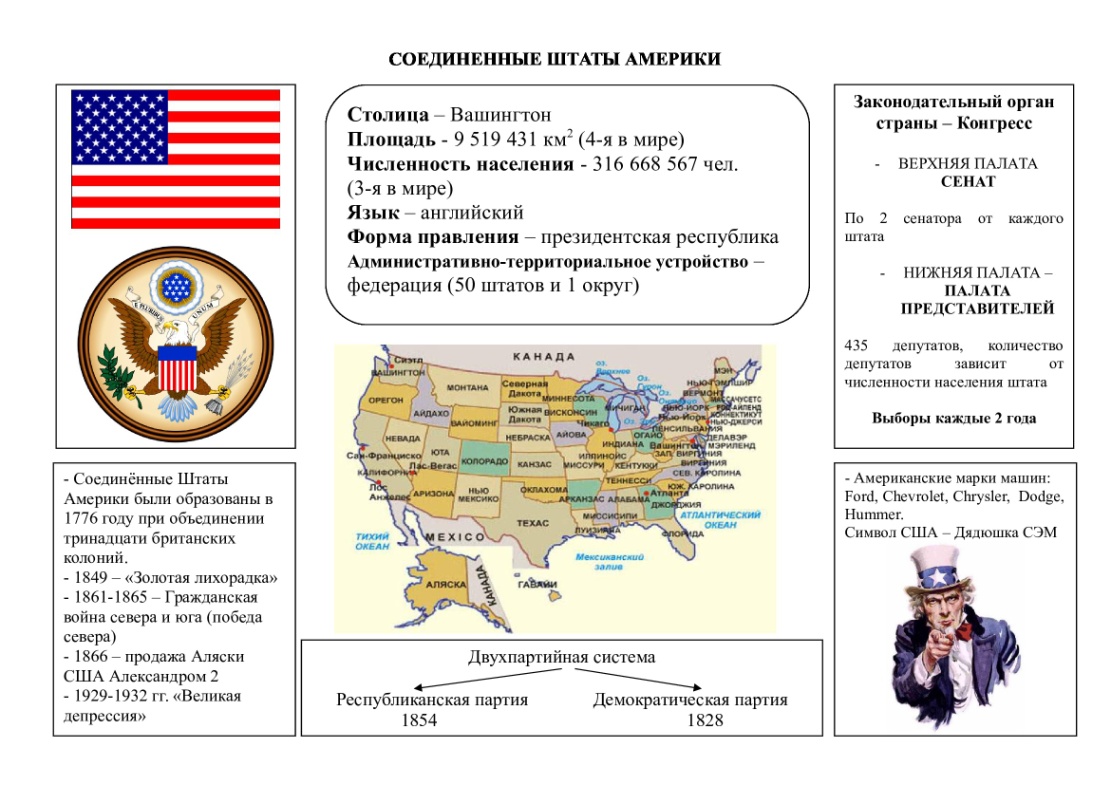 Тема «Страны Западной Европы»Наименование оценочного средства – опросАвстрия, Бельгия, Ватикан, Греция, Дания, Испания, Люксембург, Монако, Нидерланды, Норвегия, Португалия, Финляндия, Швейцария, ШвецияНаименование оценочного средства – визитная карточка страныПри разборе всех предложенных тем семинаров аспиранты составляют визитную карточку той страны, которую представляют.Цель – научить аспирантов систематизировать полученные знания.Форма проведения – визитная карточкаМетодика организации и проведения:Каждому аспиранту в рамках семинара дается страна для ответа.В заключении отвечающий должен представить подготовленную визитную карточку страны, где будет указана основная информация по стране.Оборудование: картинки, бумага, карандаши, фломастеры.В заключении преподаватель и слушатели озвучивают положительные и отрицательные моменты представленной визиткиТема «Страны Центрально-Восточной Европы»Наименование оценочного средства – опросАлбания, Болгария, Венгрия, Латвия, Литва, Македония, Польша, Румыния, Словакия, Словения, Хорватия, Чехия, ЭстонияНаименование оценочного средства – визитная карточка страныПри разборе всех предложенных тем семинаров аспиранты составляют визитную карточку той страны, которую представляют.Цель – научить аспирантов систематизировать полученные знания.Форма проведения – визитная карточкаМетодика организации и проведения:Каждому аспиранту в рамках семинара дается страна для ответа.В заключении отвечающий должен представить подготовленную визитную карточку страны, где будет указана основная информация по стране.Оборудование: картинки, бумага, карандаши, фломастеры.В заключении преподаватель и слушатели озвучивают положительные и отрицательные моменты представленной визиткиТестовые задания к курсу «Страноведение»Вариант № 1Из приложения «Флаги» найдите флаги приведенных ниже стран:А) АвстрияБ) ВеликобританияВ) ГрецияГ) АлбанияД) РумынияЕ) ИранЖ) ИндияЗ) КубаИ) УкраинаИспользуя приложение «Карта Европы» напишите цифры, которые соответствуют месту положения приведенных ниже стран:А) ВеликобританияБ) НорвегияВ) БельгияИспользуя приложение «Материки» соотнесите страну и материк:А) ИракБ) ВьетнамВ) МонголияГ) КенияД) ВенесуэлаСоотнесите форму правления с государством:1) Монархия2) РеспубликаА) ИспанияБ) ЯпонияВ) ИталияДайте комплексную страноведческую характеристику КитаюВариант № 2Из приложения «Флаги» найдите флаги приведенных ниже стран:А) ГерманияБ) ЛюксембургВ) ИспанияГ) Венгрия Д) СловакияЕ) ОАЭЖ) ТаиландЗ) АргентинаИ) БеларусьИспользуя приложение «Карта Европы» напишите цифры, которые соответствуют месту положения приведенных ниже стран:А) ГерманияБ) ШвейцарияВ) ЧехияИспользуя приложение «Материки» соотнесите страну и материк:А) МакедонияБ) ОАЭВ) ТайваньГ) КенияД) МексикаСоотнесите форму правления и государство:1) Монархия2) РеспубликаА) НорвегияБ) Великобритания В) АвстрияДайте комплексную страноведческую характеристику Франции Вариант № 3Из приложения «Флаги» найдите флаги приведенных ниже стран:А) ИталияБ) ШвецияВ) НорвегияГ) ЛитваД) СловенияЕ) АфганистанЖ) Северная КореяЗ) Австралия И) Таджикистан Используя приложение «Карта Европы» напишите цифры, которые соответствуют месту положения приведенных ниже стран:А) ФранцияБ) Финляндия В) ЭстонияИспользуя приложение «Материки» соотнесите страну и материк:А) ЛивияБ) ТаиландВ) МозамбикГ) КубаД) Кипр Соотнесите форму правления и государство:1) Монархия2) РеспубликаА) ШвецияБ) АргентинаВ) ФранцияДайте комплексную страноведческую характеристику ЯпонииВариант № 4Из приложения «Флаги» найдите флаги приведенных ниже стран:А) ФранцияБ) ШвейцарияВ) ФинляндияГ) ЛатвияД) ХорватияЕ) ТунисЖ) КитайЗ) Бразилия И) Узбекистан Используя приложение «Карта Европы» напишите цифры, которые соответствуют месту положения приведенных ниже стран:А) Италия Б) ДанияВ) ХорватияИспользуя приложение «Материки» соотнесите страну и материк:А) ЛитваБ) СирияВ) ИндияГ) СингапурД) Эфиопия Соотнесите форму правления и государство:1) Монархия2) РеспубликаА) НидерландыБ) ГерманияВ) ФинляндияДайте комплексную страноведческую характеристику ГерманииВариант № 5Из приложения «Флаги» найдите флаги приведенных ниже стран:А) БельгияБ) НидерландыВ) МонакоГ) ЧехияД) БолгарияЕ) ЕгипетЖ) ЯпонияЗ) СШАИ) Казахстан Используя приложение «Карта Европы» напишите цифры, которые соответствуют месту положения приведенных ниже стран:А) ИспанияБ) ШвецияВ) СловакияИспользуя приложение «Материки» соотнесите страну и материк:А) ТунисБ) ПакистанВ) ГанаГ) НигерияД) Азербайджан Соотнесите форму правления и государство:1) Монархия2) РеспубликаА) Дания Б) СШАВ) ЧехияДайте комплексную страноведческую характеристику СШАВариант № 6Из приложения «Флаги» найдите флаги приведенных ниже стран:А) ПортугалияБ) ДанияВ) ВатиканГ) ПольшаД) ЭстонияЕ) ТурцияЖ) Южная КореяЗ) КанадаИ) Грузия Используя приложение «Карта Европы» напишите цифры, которые соответствуют месту положения приведенных ниже стран:А) ПортугалияБ) ПольшаВ) АвстрияИспользуя приложение «Материки» соотнесите страну и материк:А) АфганистанБ) ИндонезияВ) Южная КореяГ) ЮАРД) АргентинаСоотнесите форму правления и государство:1) Монархия2) РеспубликаА) БельгияБ) КитайВ) ИзраильДайте комплексную страноведческую характеристику ВеликобританииВопросы для зачета по курсу «Страноведение»Развитие страноведения как науки Комплексная страноведческая характеристика АвстрииКомплексная страноведческая характеристика ВеликобританииКомплексная страноведческая характеристика ГерманииКомплексная страноведческая характеристика ИталииКомплексная страноведческая характеристика ИспанииКомплексная страноведческая характеристика ФранцииКомплексная страноведческая характеристика ФинляндииКомплексная страноведческая характеристика ЧехииКомплексная страноведческая характеристика ШвейцарииКомплексная страноведческая характеристика БельгииКомплексная страноведческая характеристика ДанииКомплексная страноведческая характеристика ПольшиКомплексная страноведческая характеристика ВатиканаКомплексная страноведческая характеристика ИзраиляКомплексная страноведческая характеристика Южной КореиКомплексная страноведческая характеристика Северной КореиКомплексная страноведческая характеристика Индии Комплексная страноведческая характеристика КитаяКомплексная страноведческая характеристика ОАЭКомплексная страноведческая характеристика ТурцииКомплексная страноведческая характеристика ТаиландаКомплексная страноведческая характеристика ЯпонииКомплексная страноведческая характеристика ТунисаКомплексная страноведческая характеристика ЕгиптаКомплексная страноведческая характеристика ЮАРКомплексная страноведческая характеристика СШАКомплексная страноведческая характеристика КанадыКомплексная страноведческая характеристика КубыКомплексная страноведческая характеристика БразилииКомплексная страноведческая характеристика АргентиныКомплексная страноведческая характеристика АвстралииКомплексная страноведческая характеристика ГрузииКомплексная страноведческая характеристика БелоруссииКомплексная страноведческая характеристика КазахстанаКомплексная страноведческая характеристика Украины6.4. Методические материалы, определяющие процедуры оценивания знаний, умений, навыков и (или) опыта деятельностиКритерии оценки знаний аспирантов:умение самостоятельно (без чтения конспекта) демонстрировать теоретические знания;умение делать умозаключения;активность в процессе дополнения и обсуждения вопросов семинара;качество подготовки и демонстрации презентаций, исследований;итоги тестирования.Успех в изучения дисциплины складывается благодаря владению навыками конспектирования лекций и учебной информации, а так же умениями смыслового (содержательного), а не механического запоминания материала. Понимание смысла – основа усвоения научной информации в процессе вузовского образования.Визитные карточки, составленные в ходе изучения учебного материала, позволяют выделить основные теоретические положения, которые необходимо запомнить. Грамотно составленная визитка страны позволить не только сохранить необходимые знания, но и экономить время при подготовке к тесту и зачету.Преподаватель, реализующий дисциплину (модуль), в зависимости от уровня подготовленности обучающихся может использовать иные формы, методы контроля и оценочные средства, исходя из конкретной ситуации7. УЧЕБНО-МЕТОДИЧЕСКОЕ И ИНФОРМАЦИОННОЕ ОБЕСПЕЧЕНИЕ 
ДИСЦИПЛИНЫ (МОДУЛЯ)а) Основная литература: Грет К., Регионы Франции: Учебное пособие по страноведению.СПб.: КАРО, 2018. URL: http://www.studentlibrary.ru/book/ISBN9785992506839.html (ЭБС «Консультант студента»).Голицынский Ю.Б., Великобритания : Пособие по страноведению. СПб.: КАРО, 2017. URL:http://www.studentlibrary.ru/book/ISBN9785992507904.html (ЭБС «Консультант студента»).Новик Н.А., Страноведение. США: география, история, экономика, культура. Минск :Выш. шк., 2015. URL: http://www.studentlibrary.ru/book/ISBN9789850626646.html (ЭБС «Консультант студента»).Барыгин И.Н., Регионоведение: Учебник для аспирантов вузов. М. : Аспект Пресс, 2007. URL: http://www.studentlibrary.ru/book/ISBN9785756704525.html (ЭБС «Консультант студента»).б) Дополнительная литература: Ядрихинская Е.А., Россия: символика, традиции, культура. Воронеж : ВГУИТ, 2014. URL: http://www.studentlibrary.ru/book/ISBN9785000320389.html (ЭБС «Консультант студента»).Зонова Т.В., История внешней политики Италии: учебник. М. : Международные отношения, 2016. URL:http://www.studentlibrary.ru/book/ISBN9785713315306.html (ЭБС «Консультант студента»).в) Перечень ресурсов информационно-телекоммуникационной сети «Интернет», необходимый для освоения дисциплины (модуля)Электронно-библиотечная система (ЭБС) ООО «Политехресурс» «Консультант студента». Многопрофильный образовательный ресурс «Консультант студента» является электронной библиотечной системой, предоставляющей доступ через сеть Интернет к учебной литературе и дополнительным материалам, приобретенным на основании прямых договоров с правообладателями. Каталог в настоящее время содержит около 15000 наименований. www.studentlibrary.ru. Регистрация с компьютеров АГУ8. МАТЕРИАЛЬНО-ТЕХНИЧЕСКОЕ ОБЕСПЕЧЕНИЕ ДИСЦИПЛИНЫ (МОДУЛЯ)Для проведения занятий по дисциплине имеются лекционные аудитории, оборудованные мультимедийной техникой с возможностью презентации обучающих материалов; аудитории для проведения семинарских и практических занятий, оборудованные учебной мебелью; библиотека с местами, оборудованными компьютерами, имеющими доступ к сети Интернет.При необходимости рабочая программа дисциплины (модуля) может быть адаптирована для обеспечения образовательного процесса инвалидов и лиц с ограниченными возможностями здоровья, в том числе для обучения с применением дистанционных образовательных технологий. Для этого требуется заявление аспиранта (его законного представителя) и заключение психолого-медико-педагогической комиссии (ПМПК).СОГЛАСОВАНОРуководитель ОПОПР.Х. Усманов28 августа 2023 г.УТВЕРЖДАЮЗаведующий кафедрой международных отношений, социологии и политологииР.Х. Усманов29 августа 2023  г.Составитель(-и)Усманов Р.Х., профессор, д. полит. н., зав. кафедрой международных отношений, социологии и политологииНаправление подготовки5.5 Политические наукиНаправленность (профиль) ОПОП 5.5.4 Международные отношенияФорма обученияочнаяГод приёма2023Составитель(-и)Усманов Р.Х., профессор, д. полит. н., зав. кафедрой международных отношений, социологии и политологии№п/пНаименование раздела, темыСеместрНеделя семестраКонтактная работа(в часах)Контактная работа(в часах)Контактная работа(в часах)Самостоят. работаФормы текущего контроля успеваемости (по неделям семестра)Форма промежуточной аттестации (по семестрам)№п/пНаименование раздела, темыСеместрНеделя семестраЛПЗЛРСРФормы текущего контроля успеваемости (по неделям семестра)Форма промежуточной аттестации (по семестрам)1Международные организации413323Опрос2Государство как основной институт политической системы общества423323ДискуссияТестирование3Страны Северной Америки, Латинской Америки, Австралия и Океания433323Игра «лото из государств»4Страны Западной Европы443323Творческое задание Тестирование5Страны Центрально-Восточной Европы452224Визитная карточка страныОпросИТОГОИТОГО451414116Диф.зачетНомер радела (темы)Темы/вопросы, выносимые на самостоятельное изучениеКол-вочасовФормы работы1Теоретические основы страноведения23Реферат2Международные организации23Реферат3Государство как основной институт политической системы общества23Реферат4Соединенные штаты Америки23Реферат5Страны Северной Америки, Латинской Америки, Австралия и Океания24Реферат№ФормыОписание1ДискуссияПри разборе семинара по теме «Международные организации» возможно проведение дискуссии на тему: «Роль международных организаций в современных международных отношениях».Цель – вовлечение слушателей в активное обсуждение проблемы,  овладение навыками применения теоретических знаний для анализа действительности. Форма проведения – дискуссия (коллективное обсуждение теоретических вопросов). Методика организации: Определение цели и содержания обсуждаемой проблемы, прогноз итогов. Определение узловых вопросов, по которым будет организована дискуссия 
(случайные, второстепенные вопросы на обсуждение не выносятся). Составление плана. Предварительное ознакомление  коллектива с основными положениями обсуждаемой темы. Методика проведения: Ознакомление слушателей с проблемой, ситуационной задачей. 
Вопросы слушателям предъявляются последовательно в соответствии с планом. Организация обсуждения различных точек зрения по существу рассматриваемой проблемы. Заключение по итогам обсуждения. В заключительном слове ведущий отмечает активность или пассивность аудитории, оценивает ответы слушателей, при необходимости аргументировано опровергает неправильные суждения, дополняет неполные ответы, делает общий вывод по результатам обсуждения, благодарит слушателей за участие в обсуждении2Игра «Лото из государств»В рамках темы «Государство как основной институт политической системы общества» возможно проведение игры.Цель – определить уровень знания аспирантов политической карты мира.Форма проведения – играМетодика организации:Организатором составляется список вопросов о политическом устройстве государств. Вопросы могут иметь разный уровень сложности.Каждому вопросу присваивается порядковый номер. Который будет соответствовать номеру бочонка для лото.Методика проведения:Аспиранты делится на 2-3 группы. И поочередно каждая группа из импровизированного мешочка достает бочонок с номером и имеет первое право на ответ.Зачитывается вопрос, дается время на обсуждение.Если первая команда дает неверный ответ, то следующая имеет право высказать свой вариант. Оборудование: список вопросов, игровое лото, настенная политическая карта мира.В заключительном слове ведущий отмечает активность или пассивность аудитории, выявляет команду победителей, благодарит за участие.3Творческое заданиеПри рассмотрении темы: «Страны Содружества Независимых Государств» аспиранты получают творческое задание. Цель – раскрыть творческий потенциал аспирантов и дать возможность поработать коллективно.Форма проведения — творческое задание. Методика организации и проведения:Группа делится на 6-8 микрогруппы. Для каждой дается конкретная страна из СНГ.Задание заключается в следующем: изучить весь материал по выбранной стране и придумать интересную форму представления ее.Оборудование: карандаши, фломастеры, маркеры, бумага для рисования, электронная техника и многое другое.В заключении каждый коллектив представляет свою страну. Обсуждаются положительные моменты и возможные недочеты. Делается вывод.4Визитная карточка страныПри разборе всех предложенных тем семинаров аспиранты составляют визитную карточку той страны, которую представляют.Цель – научить аспирантов систематизировать полученные знания.Форма проведения – визитная карточкаМетодика организации и проведения:Каждому аспиранту в рамках семинара дается страна для ответа.В заключении отвечающий должен представить подготовленную визитную карточку страны, где будет указана основная информация по стране.Оборудование: картинки, бумага, карандаши, фломастеры.В заключении преподаватель и слушатели озвучивают положительные и отрицательные моменты представленной визитки.Пример Визитной карточки:Наименование программного обеспеченияНазначениеAdobe ReaderПрограмма для просмотра электронных документовMathCad 14 Система компьютерной алгебры из класса систем автоматизированного проектирования, ориентированная на подготовку интерактивных документов с вычислениями и визуальным сопровождениемПлатформа дистанционного обучения LМS MoodleВиртуальная обучающая среда1С: Предприятие 8Система автоматизации деятельности на предприятииMozilla FireFoxБраузерMicrosoft Office 2013, Microsoft Office Project 2013, Microsoft Office Visio 2013Пакет офисных программ7-zipАрхиваторMicrosoft Windows 7 ProfessionalОперационная системаKaspersky Endpoint SecurityСредство антивирусной защитыKOMPAS-3D V13Создание трехмерных ассоциативных моделей отдельных элементов и сборных конструкций из нихBlenderСредство создания трехмерной компьютерной графикиCisco Packet TracerИнструмент моделирования компьютерных сетейGoogle ChromeБраузерCodeBlocksКроссплатформенная среда разработкиEclipseСреда разработкиFar ManagerФайловый менеджерLazarusСреда разработкиNotepad++Текстовый редакторOpenOfficeПакет офисных программ№ п/пКонтролируемые разделы  дисциплины (модуля)Наименование 
оценочного средства1Международные организацииОпрос2Государство как основной институт политической системы обществаДискуссияТестирование3Страны Северной Америки, Латинской Америки, Австралия и ОкеанияИгра «лото из государств»4Страны Западной ЕвропыТворческое задание Тестирование5Страны Центрально-Восточной ЕвропыВизитная карточка страныОпросШкала оцениванияКритерии оценивания5«отлично»демонстрирует глубокое знание теоретического материала, умение обоснованно излагать свои мысли по обсуждаемым вопросам, способность полно, правильно и аргументированно отвечать на вопросы, приводить примеры4«хорошо»демонстрирует знание теоретического материала, его последовательное изложение, способность приводить примеры, допускает единичные ошибки, исправляемые после замечания преподавателя3«удовлетворительно»демонстрирует неполное, фрагментарное знание теоретического материала, требующее наводящих вопросов преподавателя, допускает существенные ошибки в его изложении, затрудняется в приведении примеров и формулировке выводов2«неудовлетворительно»демонстрирует существенные пробелы в знании теоретического материала, не способен его изложить и ответить на наводящие вопросы преподавателя, не может привести примерыШкала оцениванияКритерии оценивания5«отлично»демонстрирует способность применять знание теоретического материала при выполнении заданий, последовательно и правильно выполняет задания, умеет обоснованно излагать свои мысли и делать необходимые выводы4«хорошо»демонстрирует способность применять знание теоретического материала при выполнении заданий, последовательно и правильно выполняет задания, умеет обоснованно излагать свои мысли и делать необходимые выводы, допускает единичные ошибки, исправляемые после замечания преподавателя3«удовлетворительно»демонстрирует отдельные, несистематизированные навыки, неспособенприменить знание теоретического материала при выполнении заданий, испытывает затруднения и допускает ошибки при выполнении заданий, выполняет задание при подсказке преподавателя, затрудняется в формулировке выводов2«неудовлетворительно»не способен правильно выполнить заданиеАБВГД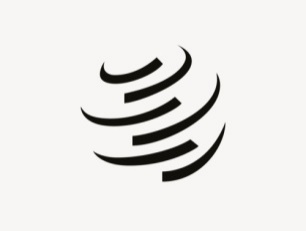 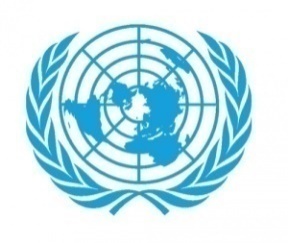 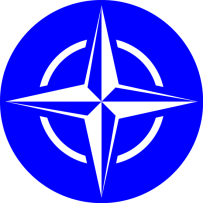 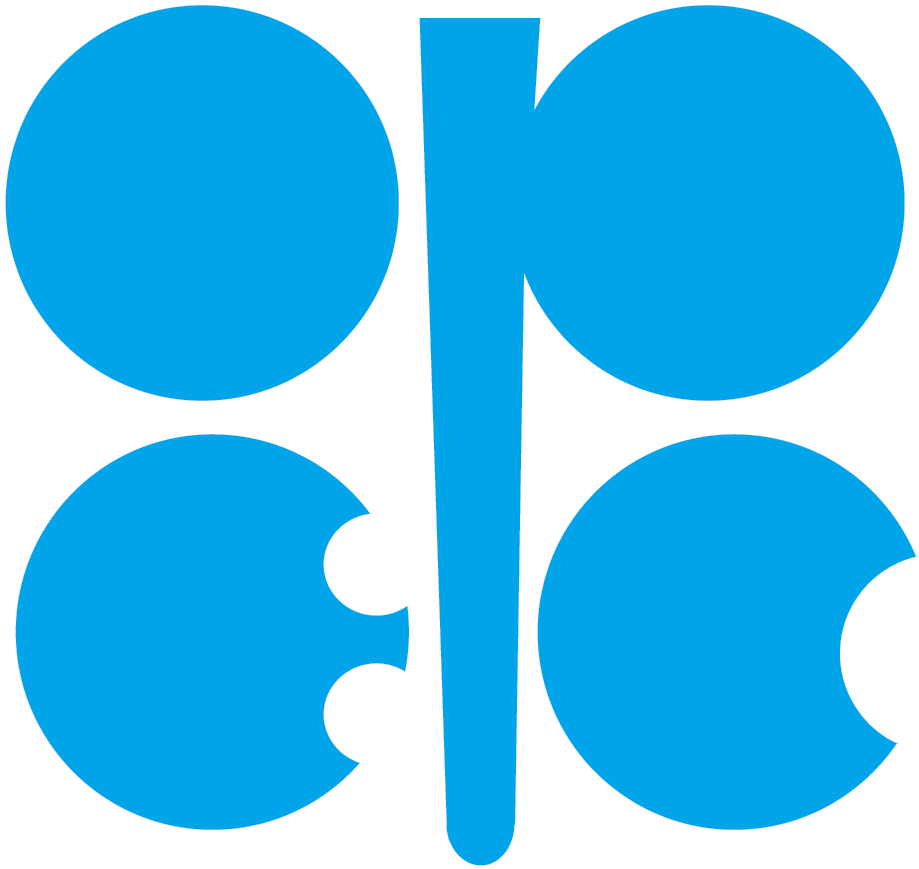 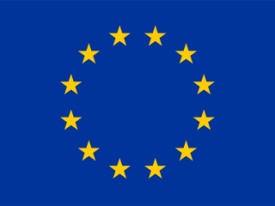 